致家长的一封信尊敬的学生家长：    您好！为贯彻落实《关于进一步减轻义务教育阶段学生作业负担和校外培训负担的意见》精神，深化校外培训机构治理，全面创建开发区校外培训良好环境，切实维护您的合法权益，避免产生不必要的损失，请您自觉抵制违法违规校外培训行为，提高防范意识！如果要选择参加校外培训，请注意以下事项：一看办学资质。要选择具有教育部门颁发的办学许可证资质的培训机构，办学地址是否与审批地址一致，办学内容是否与审批范围相符。这些证件原件是悬挂于培训机构显著位置，不要参加不具备教育培训资质的托管机构、教育咨询公司、个人工作室等违规开展的培训，也不要参加以咨询、文化传播、“家政服务”“住家教师”“众筹私教”“研学”等名义违规开展的隐形变异学科类培训。二看教师资质。培训机构的教师须具备相应教师资格证书，非学科类培训机构的教师须具备相应的职业(专业)能力证明。家长可以通过“校外培训家长端”APP（https://xwpx.eduyun.cn/）查看培训机构的办学许可证和营业执照（或民办非企业单位登记证书）信息，凡不在APP名单内的社会机构均没有开展相应培训的资格。三看收费价格。培训机构收费应当实行明码标价，培训内容、培训时长、收费项目、收费标准等信息应当在机构内显著位置公示。培训机构不得一次性收取或以充值、次卡等形式变相收取时间跨度超过3个月或60课时的费用，且不得超过5000元。四看缴费方式。学员缴纳培训费应缴至“全国校外教育培训监管与服务综合平台”（网址：Xwpx.eduyun.cn）校外培训机构开设的资金托管专用账户（培训收费专用账户）。缴费完成后，要向机构索要与培训内容、缴费金额一致的发票，不要接受与实际交易内容不符的发票，不接受收据等“白条”。五看服务合同。家长应与机构签订《中小学生校外培训服务合同（示范文本）》（2021年修订版），并做好保存。按规定时限和周期缴费，不交纳一次性超过三个月（或60课时）的培训费。按培训周期收费的，不得早于新课开始前1个月收取费用。按课时收费的，续费不得早于本门科目剩余20课时。按周期收费和按课时收费同时进行的，只能选择收费时段较短的方式，不得变相超过3个月。六看退费途径。申请退费的，家长可以通过“校外培训家长端APP”要求退费，校外培训机构按培训合同的退费约定启动退费程序。如果发生退费纠纷，您可以按照《山东省消费者权益保护条例》的相关规定，通过与机构协商解决、请求消费者协会或依法成立的其他组织调解、向有关行政部门投诉、根据与机构达成的服务合同提请仲裁机构仲裁或向人民法院提起诉讼等途径解决。七看安全管理。家长要树立安全意识，查看机构是否制定安全管理制度、应急预案和消防备案，是否张贴消防疏散示意图，并组织学生逃生演练培训，机构应配齐消防设施、一键报警装置、安全防护设施等，内部监控应做到公共区域全覆盖。达不到以上安全条件的培训机构，请您谨慎选择。在参加校外培训的过程中，家长应加强对孩子的防溺水安全教育、交通安全教育、防火防电安全教育、防欺凌安全教育等，确保孩子健康平安成长。家长朋友们，请自觉抵制“无证无照”、“地下”隐匿等违规培训机构，请勿选择监管平台之外未纳入预收费监管的校外培训机构。深入理解、把握和落实“双减”要求，同时，尊重孩子兴趣，理性选择适合孩子个性发展的非学科培训。让我们携起手来，为孩子们营造一个轻松学习的良好环境，理性规划孩子未来发展的方向并以实际行动支持“双减”政策落地实施。东营经济技术开发区教育管理部咨询电话：8511798东营经济技术开发区教育管理部                    2024年1月12日关于校外培训机构的更多政策可以扫码了解:《关于规范面向中小学生的非学科类校外培训的意见》: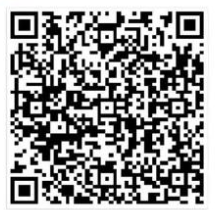 《关于加强校外培训机构预收费监管工作的通知》: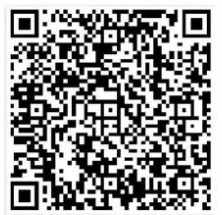 《关于进一步明确义务教育阶段校外培训学科类和非学科类范围的通知》：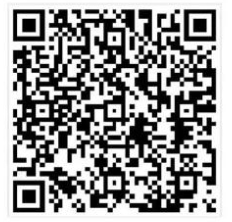 